Профилактика суицидовКо всем намекам на суицид следует относиться со всей серьезностью. Не может быть никаких сомнений в том, что крик о помощи нуждается в ответной реакции помогающего человека, обладающего уникальной возможностью вмешаться в кризис одиночества.Профилактика депрессий у подростков является важной для профилактики суицидов. В профилактике депрессий у подростков важную роль играют родители. Как только у подростка отмечается сниженное настроение, и другие признаки депрессивного состояния - необходимо сразу же, немедленно, принять меры для того, чтобы помочь ребенку выйти из этого состояния.Во-первых, необходимо разговаривать с ребенком, задавать ему вопросы о его состоянии, вести беседы о будущем, строить планы. Эти беседы обязательно должны быть позитивными. Нужно «внушить» ребенку оптимистический настрой, вселить уверенность, показать, что он способен добиваться поставленных целей. Не обвинять ребенка в «вечно недовольном виде» и«брюзгливости», лучше показать ему позитивные стороны и ресурсы его личности. Не надо сравнивать его с другими ребятами – более успешными, бодрыми, добродушными. Эти сравнения усугубят и без того низкую самооценку подростка. Можно сравнить только подростка-сегодняшнего с подростком-вчерашним и настроить на позитивный образ подростка-завтрашнего.Во-вторых, заняться с ребенком новыми делами. Каждый день узнавать что-нибудь новое, делать то, что никогда раньше не делали. Внести разнообразие в обыденную жизнь. Записаться в тренажерный зал или хотя бы завести привычку делать утреннюю гимнастику, прокладывать новые прогулочные маршруты, съездить в выходные на увлекательную экскурсию, придумывать новые способы выполнения домашних обязанностей, посетить кинотеатр, выставки, сделать в доме генеральную уборку. Можно завести домашнее животное – собаку, кошку, хомяка, попугаев или рыбок. Забота о беззащитном существе может мобилизовать ребенка и настроить его на позитивный лад.В-третьих, подростку необходимо соблюдать режим дня. Необходимо проследить за тем, чтобы он хорошо высыпался, нормально питался, достаточно времени находился на свежем воздухе, занимался подвижными видами спорта. Депрессия – психофизиологическое состояние. Необходимо поддерживать физическое состояние подростка в этот период.И в-четвертых, обратиться за консультацией к специалисту – психологу, психотерапевту.Эти слова ласкают душу ребенка…- Ты самый любимый!Ты очень много можешь!Спасибо!Что бы мы без тебя делали!Иди ко мне!Садись с нами!Расскажи мне, что с тобой?Я помогу тебе…Я радуюсь твоим успехам!Чтобы ни случилось, твой дом – твоя крепость!Как хорошо, что ты у нас есть!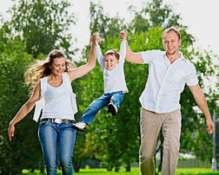 За дополнительной информацией и помощью можно обратиться в МАОУ «СОШ №46»(кабинет педагога-психолога)педагог-психолог                                                 Е.В.СеливерстоваМАОУ «СОШ №46»Родителям о подростковом суициде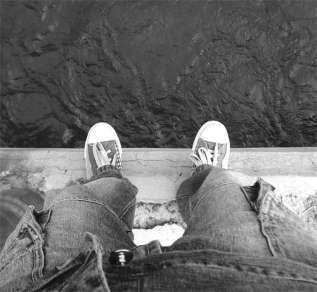 2023г.Суицид	–	это	преднамеренное лишение себя жизни.Почему ребенок решается на самоубийство?нуждается в любви и помощи,чувствует себя никому ненужным,не может сам разрешить сложную ситуацию,накопилось	множество	нерешенных проблем,боится наказания,хочет отомстить обидчикам,хочет получить кого-то или что-то.В группе риска – подростки, у которых: сложная семейная ситуация, проблемы в учебе, мало друзей, нет устойчивых интересов, хобби, перенесли тяжелую утрату,   семейная история суицида, склонность к депрессиям. употребляющие алкоголь, наркотики, ссора с любимой девушкой или парнем, жертвы насилия, попавшие под влияние деструктивных религиозных сект или молодежных течений.Признаки эмоциональных нарушений, лежащих в основе суицидапотеря аппетита или импульсивное обжорство, бессонница или повышенная сонливость в течение, по крайней мере, последних дней,частые жалобы на соматические недомогания (на боли в животе, головные боли, постоянную усталость, частую сонливость),необычно пренебрежительное отношение к своему внешнему виду,постоянное	чувство	одиночества, бесполезности, вины или грусти,ощущение скуки при проведении времени в привычном окружении или выполнении работы, которая раньше приносила удовольствие,уход от контактов, изоляция от друзей и семьи, превращение в человека «одиночку»,нарушение внимания со снижением качества выполняемой работы,погруженность в размышления о смерти,отсутствие планов на будущее,внезапные приступы гнева, зачастую возникающие из-за мелочей.Суицидальными подростками, в целом, часто руководят амбивалентные чувства. Они испытывают безнадежность, и в то же самое время надеются на спасение.Признаки готовящегося суицида:угрожает покончить с собой,отмечается резкая смена настроения,раздает любимые вещи,«приводит свои дела в порядок».становится агрессивным, бунтует, не желает никого слушать,живет на грани риска, не бережет себя,утратил самоуважение.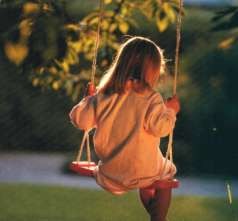 Что Вы можете сделать?-будьте внимательны к своему ребенку,умейте показывать свою любовь к нему,откровенно разговаривайте с ним,умейте слушать ребенка,не бойтесь прямо спросить о самоубийстве,не	оставляйте	ребенка	один	на	один	с проблемой,предлагайте	конструктивные	подходы	к решению проблемы,вселяйте надежду, что любая ситуация может разрешиться конструктивно,привлеките к оказанию поддержки значимых для ребенка лиц,обратитесь за помощью к специалистам.Чего нельзя делать?не читайте нотации,не игнорируйте человека, его желание получить внимание,не говорите «Разве это проблема?», «Ты живешь лучше других» и т.д.,не спорьте,не предлагайте неоправданных утешений,не смейтесь над подростком.Советы	внимательным	и	любящим родителям:показывайте ребенку, что вы его любите,чаще обнимайте и целуйте,поддерживайте в сложных ситуациях,учите его способам разрешения жизненных ситуаций,вселяйте в него уверенность в себе,помогите ребенку проявить свои переживания через игры, рисунки, лепку, увлечения.